ZK系列直线振动筛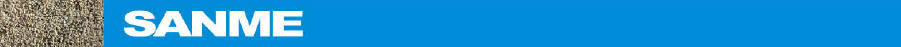 ZK Series Linear Vibrating Screen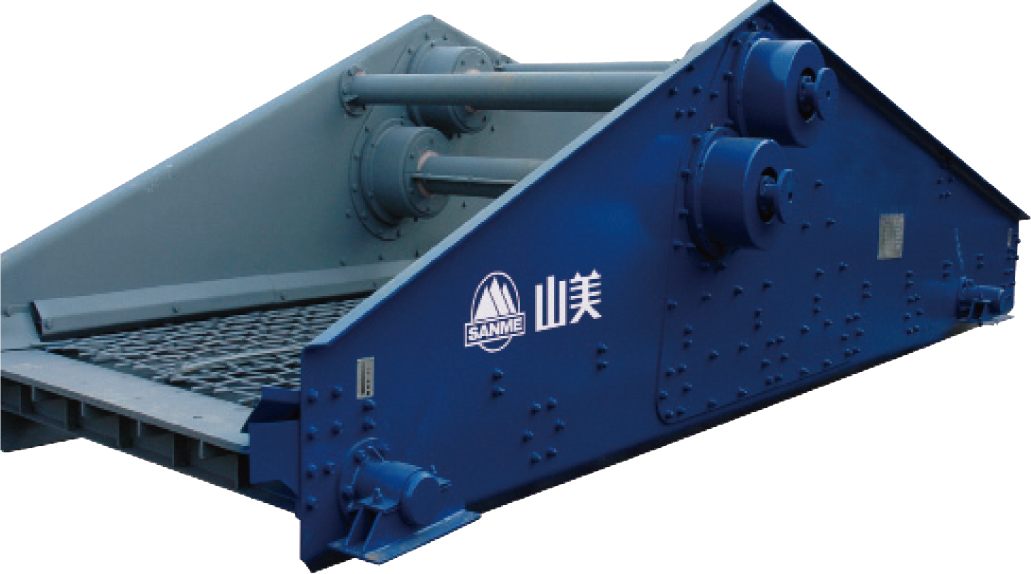 ZK系列直线振动筛是吸收了德国技术制造的高效振动筛，广泛应用于煤炭、治金、电力、建材、轻工等行业,对中、细粒级物料进行干、湿式分级或脱水、脱泥、脱介等。ZK series linear vibrating screen absorbs Germany technology. With the world advanced technology and unique eccentric structure. It is used in coal , metallurgy, electric power, building materials etc. and suitable for dewater, demud, demedium as well as dry and wet classification to medium and fine materials.技术参数  Technical Data:型号Model筛面  Screen Surface筛面  Screen Surface筛面  Screen Surface给料粒度Max FeedingSize(mm)处理能力Capacity(t/h)电机功率Motor Power(kw)重量Weight(kg)型号Model面积Deck Size(m2)筛孔尺寸Mesh(mm)筛网结构Structural给料粒度Max FeedingSize(mm)处理能力Capacity(t/h)电机功率Motor Power(kw)重量Weight(kg)ZK10222.250.25〜50编织、条缝、冲压、 橡胶、聚氨酯筛网Punched .Polyurethane.Stripped  and  Seanmed<2504.5〜903×22215ZK12303.60.25〜50编织、条缝、冲压、 橡胶、聚氨酯筛网Punched .Polyurethane.Stripped  and  Seanmed<2507.2〜1444×22693ZK12374.50.25〜50编织、条缝、冲压、 橡胶、聚氨酯筛网Punched .Polyurethane.Stripped  and  Seanmed<2509.0〜1805.5×23118ZK14375.250.25〜50编织、条缝、冲压、 橡胶、聚氨酯筛网Punched .Polyurethane.Stripped  and  Seanmed<25012.0〜2505.5×23210ZK14456.30.25〜50编织、条缝、冲压、 橡胶、聚氨酯筛网Punched .Polyurethane.Stripped  and  Seanmed<25012.6〜2527.5×24040ZK163760.25〜50编织、条缝、冲压、 橡胶、聚氨酯筛网Punched .Polyurethane.Stripped  and  Seanmed<25012.0〜2405.5×23552ZK16457.320.25〜50编织、条缝、冲压、 橡胶、聚氨酯筛网Punched .Polyurethane.Stripped  and  Seanmed<25014.4〜2807.5×24572ZK18376.750.25〜50编织、条缝、冲压、 橡胶、聚氨酯筛网Punched .Polyurethane.Stripped  and  Seanmed<25014.4〜27011×24995ZK18458.10.25〜50编织、条缝、冲压、 橡胶、聚氨酯筛网Punched .Polyurethane.Stripped  and  Seanmed<25016.2〜32411×25436ZK18529.450.25〜50编织、条缝、冲压、 橡胶、聚氨酯筛网Punched .Polyurethane.Stripped  and  Seanmed<25018.9〜37811×25900ZK204590.25〜50编织、条缝、冲压、 橡胶、聚氨酯筛网Punched .Polyurethane.Stripped  and  Seanmed<25016.2〜32411×25969ZK205210.50.25〜50编织、条缝、冲压、 橡胶、聚氨酯筛网Punched .Polyurethane.Stripped  and  Seanmed<25021.0〜42011×26472ZK2060120.25〜50编织、条缝、冲压、 橡胶、聚氨酯筛网Punched .Polyurethane.Stripped  and  Seanmed<25024.0〜48015×27558ZK244510.80.25〜50编织、条缝、冲压、 橡胶、聚氨酯筛网Punched .Polyurethane.Stripped  and  Seanmed<25021.6〜43215×27439ZK245212.60.25〜50编织、条缝、冲压、 橡胶、聚氨酯筛网Punched .Polyurethane.Stripped  and  Seanmed<25025.2〜50415×28216ZK246014.40.25〜50编织、条缝、冲压、 橡胶、聚氨酯筛网Punched .Polyurethane.Stripped  and  Seanmed<25028.8〜57615×29235ZK304513.50.25〜50编织、条缝、冲压、 橡胶、聚氨酯筛网Punched .Polyurethane.Stripped  and  Seanmed<25027.0〜54015×29859ZK305215.750.25〜50编织、条缝、冲压、 橡胶、聚氨酯筛网Punched .Polyurethane.Stripped  and  Seanmed<25031.4〜62822×29958ZK306018 0.25〜50编织、条缝、冲压、 橡胶、聚氨酯筛网Punched .Polyurethane.Stripped  and  Seanmed<25017.5〜52522×211062ZK364516.20.25〜50编织、条缝、冲压、 橡胶、聚氨酯筛网Punched .Polyurethane.Stripped  and  Seanmed<25037.8〜75622×212289ZK365218.90.25〜50编织、条缝、冲压、 橡胶、聚氨酯筛网Punched .Polyurethane.Stripped  and  Seanmed<25043.2〜84622×213409ZK366021.60.25〜50编织、条缝、冲压、 橡胶、聚氨酯筛网Punched .Polyurethane.Stripped  and  Seanmed<25043.2〜84622×214390ZK3675270.25〜50编织、条缝、冲压、 橡胶、聚氨酯筛网Punched .Polyurethane.Stripped  and  Seanmed<25054.0〜108030×2171002ZK10222.250.25〜50编织、条缝、冲压、 橡胶、聚氨酯筛网Punched .Polyurethane.Stripped  and  Seanmed<2504.5〜904×230182ZK12303.60.25〜50编织、条缝、冲压、 橡胶、聚氨酯筛网Punched .Polyurethane.Stripped  and  Seanmed<2507.2〜1445.5×237402ZK12374.50.25〜50编织、条缝、冲压、 橡胶、聚氨酯筛网Punched .Polyurethane.Stripped  and  Seanmed<2509.0〜1807.5×244602ZK14375.250.25〜50编织、条缝、冲压、 橡胶、聚氨酯筛网Punched .Polyurethane.Stripped  and  Seanmed<25012.0〜2507.5×250422ZK14456.30.25〜50编织、条缝、冲压、 橡胶、聚氨酯筛网Punched .Polyurethane.Stripped  and  Seanmed<25012.6〜25215×268832ZK163760.25〜50编织、条缝、冲压、 橡胶、聚氨酯筛网Punched .Polyurethane.Stripped  and  Seanmed<25012.0〜24015×269192ZK16457.320.25〜50编织、条缝、冲压、 橡胶、聚氨酯筛网Punched .Polyurethane.Stripped  and  Seanmed<25014.4〜28015×286542ZK18376.750.25〜50编织、条缝、冲压、 橡胶、聚氨酯筛网Punched .Polyurethane.Stripped  and  Seanmed<25014.4〜27015×279512ZK18458.10.25〜50编织、条缝、冲压、 橡胶、聚氨酯筛网Punched .Polyurethane.Stripped  and  Seanmed<25016.2〜32415×281162ZK18529.450.25〜50编织、条缝、冲压、 橡胶、聚氨酯筛网Punched .Polyurethane.Stripped  and  Seanmed<25018.9〜37815×290612ZK204590.25〜50编织、条缝、冲压、 橡胶、聚氨酯筛网Punched .Polyurethane.Stripped  and  Seanmed<25016.2〜32415×291332ZK205210.50.25〜50编织、条缝、冲压、 橡胶、聚氨酯筛网Punched .Polyurethane.Stripped  and  Seanmed<25021.0〜42022×2101282ZK2060120.25〜50编织、条缝、冲压、 橡胶、聚氨酯筛网Punched .Polyurethane.Stripped  and  Seanmed<25024.0〜48022×2108752ZK244510.80.25〜50编织、条缝、冲压、 橡胶、聚氨酯筛网Punched .Polyurethane.Stripped  and  Seanmed<25021.6〜43222×2110082ZK245212.60.25〜50编织、条缝、冲压、 橡胶、聚氨酯筛网Punched .Polyurethane.Stripped  and  Seanmed<25025.2〜50422×2127572ZK246014.40.25〜50编织、条缝、冲压、 橡胶、聚氨酯筛网Punched .Polyurethane.Stripped  and  Seanmed<25028.8〜57622×2135602ZK304513.50.25〜50编织、条缝、冲压、 橡胶、聚氨酯筛网Punched .Polyurethane.Stripped  and  Seanmed<25027.0〜54030×2154722ZK305215.750.25〜50编织、条缝、冲压、 橡胶、聚氨酯筛网Punched .Polyurethane.Stripped  and  Seanmed<25031.4〜62837×2169422ZK3060180.25〜50编织、条缝、冲压、 橡胶、聚氨酯筛网Punched .Polyurethane.Stripped  and  Seanmed<25017.5〜52537×2182532ZK364516.20.25〜50编织、条缝、冲压、 橡胶、聚氨酯筛网Punched .Polyurethane.Stripped  and  Seanmed<25037.8〜75645×2210422ZK365218.90.25〜50编织、条缝、冲压、 橡胶、聚氨酯筛网Punched .Polyurethane.Stripped  and  Seanmed<25043.2〜84645×2240402ZK366021.60.25〜50编织、条缝、冲压、 橡胶、聚氨酯筛网Punched .Polyurethane.Stripped  and  Seanmed<25043.2〜84645×225400